PRZEDSZKOLE GRUPA Skrzaty 8 i 9 lekcjaHELLO CHILDREN  AND PARENTS Poniżej znajdują się 2 lekcje z j. angielskiego. Miłej zabawy. Great fun!Lekcja 8Piosenka na powitanie:	https://www.youtube.com/watch?v=dy_BWXT6FjcNa dzisiejszej lekcji dzieci starają się zapamiętać owoce w kolorze żółtym.https://www.youtube.com/watch?v=uOsJouK7YN4Banana – banan                            Lemon - cytryna                           Pineapple - ananas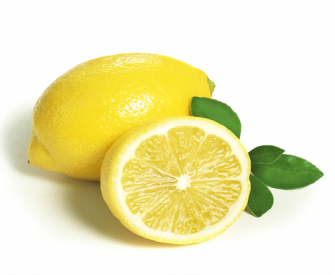 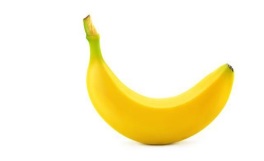 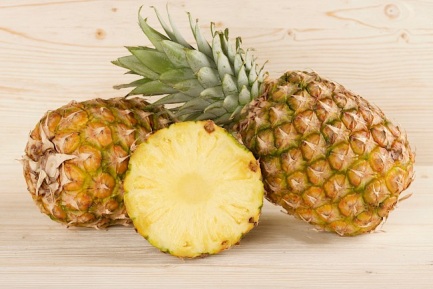 Piosenka na pożegnanie „Good bye to you”https://www.youtube.com/watch?v=STMl4yjPpoMDO ZOBACZENIA.  SEE YOU NEXT TIME 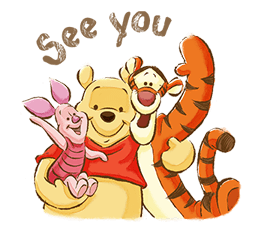 Lekcja 9 Dziś przywitamy się nową piosenką  „MONKEY BANANA”, przypomnimy sobie nazwy członków:Baby – dzieckoMommy – mamusiaDaddy – tatuśGrandma- babciaGrandpa - dziadziuśhttps://www.youtube.com/watch?v=7DYjfjaZGasDzieci starają się zapamiętać owoce w kolorze FIOLETOWYM.https://www.youtube.com/watch?v=uOsJouK7YN4Grape -winogrono                                 Plum – śliwka                                    Blueberry -jagoda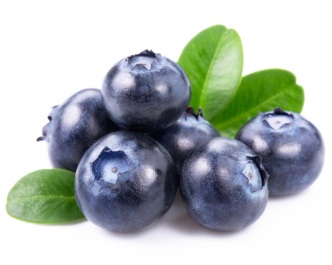 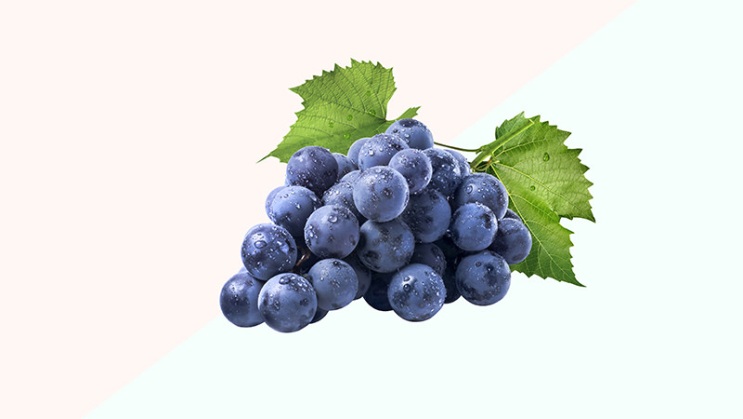 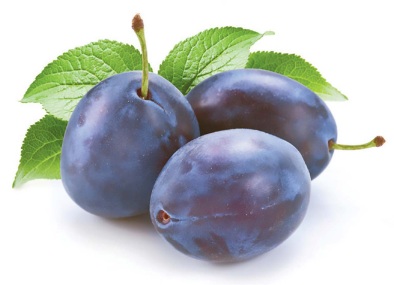 Piosenka na pożegnanie „Good bye to you”.https://www.youtube.com/watch?v=STMl4yjPpoMDO ZOBACZENIA.  SEE YOU NEXT TIME 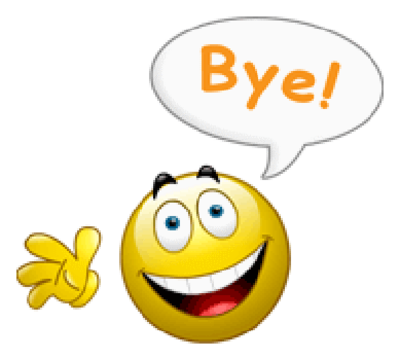 